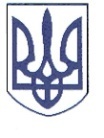 РЕШЕТИЛІВСЬКА МІСЬКА РАДАПОЛТАВСЬКОЇ ОБЛАСТІРОЗПОРЯДЖЕННЯ	15 липня 2022 року                                                                                     	№  123	Відповідно до ст. 34 Закону України ,,Про місцеве самоврядування в Україні”, рішення Решетилівської міської ради сьомого скликання від 09.11.2018 ,,Про затвердження Комплексної програми соціального захисту населення Решетилівської міської ради на 2019-2023 роки” (11 позачергова сесія) (зі змінами),    розглянувши    заяви    та  подані документи гр. Д., гр. П.ЗОБОВ’ЯЗУЮ:Відділу бухгалтерського обліку, звітності та адміністративно-господарського забезпечення (Момот С.Г.) виплатити грошову допомогу в розмірі 2000 (дві тисячі) грн.:гр. Д., яка зареєстрована та проживає за адресою: *** на поховання матері гр. Д.;гр. П., який зареєстрований та проживає за адресою: *** на поховання дружини гр. П.2. Контроль за виконанням розпорядження залишаю за собою.Міський голова                                                                             О.А. Дядюнова Про виплату грошової допомоги на поховання гр. Д., гр. П.